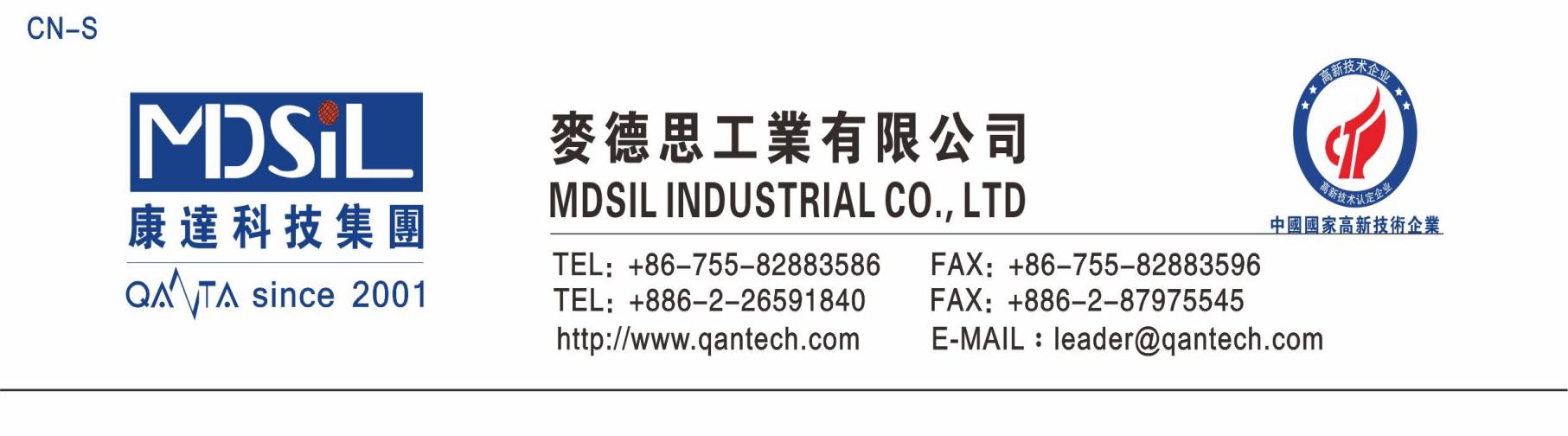 皮革表面亮滑剂 P-1089A/B1、产品特点	高透明、爽滑感好2、固化前物理性质5、产品使用方法将 A、B 按 1:1 的质量比混合均匀室温（25°C）A/B=1/1 混合后可操作时间 12 小时固化，建议固化条件为 150℃×10min6、注意事项请在有效的操作时间内使用完请在隔离火源出的冷暗处密封保存操作时带上防护眼镜、手套等保护用具，以免材料进入眼睛或粘在皮肤上。如发生产品意外倒出，应采取如下措施：1） 采用抹擦或用布等介质吸等办法清理，将清理的胶放入专门容器里再作处置。2） 按照机器防护说明穿戴合适的防护装备。资料中的数值为非规格值。为了提高产品性能、操作性等。资料中的内容可能会进行变更。7、产品包装20kg/桶20kg/桶       AB外观无色透明无色透明折光率（25°C）1.411.41混合比11粘度（25°C）mPa·s5000035000可操作时间（25°C）12 小时3、建议固化条件。  150℃×10min4、固化后物理性质外观无色透明邵氏硬度（Shore A）78-80折光率（25°C）1.41拉伸强度 (Mpa)5.10伸长率300%撕裂强度（KN/m）12透光率(450 nm, 1mm)92%线性收缩率2.21%回弹48%TC90/TC1032-35s/11-13s （130℃*2min）